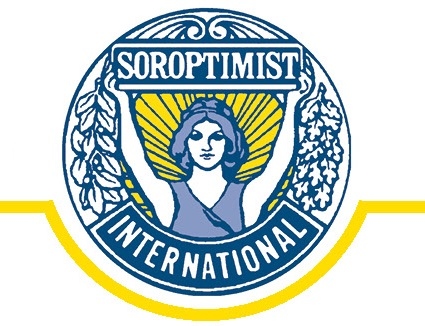 SOROPTIMIST INTERNATIONAL d’ITALIAFONDAZIONE DEL  COSTA D’ARGENTO166° DELL’UNIONE ITALIANA                                                                    Orbetello 28 – 29 giugno 2019                                                                       SCHEDA DI ISCRIZIONENome……………………………………………….Cognome……………………………………………………………Indirizzo……………………………………………………………………………………………………………………..Club di appartenenza/carica ……………………………………………………………………………………………..Accompagnatori …………………………………………………………………………………………………………..                           ………………………………………………………………………………………………………….                           ………………………………………………………………………………………………………….E-mail ………………………………………………….. recapito telefonico …………………………………………..QUOTA DI PARTECIPAZIONE (cena al ristorante “ Via Aurelia, 208 – Orbetello - GR) VENERDI 28 giugno.                                                                                                                                                                    € 35,00n. persone ………….    Importo totale €………QUOTA DI PARTECIPAZIONE (Giro in laguna di Orbetello, visita pescherie Nassa e lunch in battello) SABATO 29 giugno                                                                                           € 35,00n. persone ………….    Importo totale €……….*Nel caso di maltempo il lunch è al ristorante “I Pescatori” – Via G. Leopardi, 9 - Orbetello.QUOTA DI PARTECIPAZIONE (Cena di fondazione al “A Point Porto Ercole Resort &Spa” Viale Caravaggio/V. Tramontana- Porto Ercole - GR) SABATO 29 giugno                                                     )                                    € 45,00n. persone ………….    Importo totale €……….Totale bonifico    €……………….PRENOTAZIONE ALBERGHIERAA.Point Porto Ercole Resort & Spa*****Via Caravaggio/Via Tramontana - 58018 – Porto Ercole – Monte Argentario /GRTel +390564833636 – reservations@apointportoercole.comPrima colazione a buffet, servizio e Iva incluse.Le camere verranno concesse su disponibilità riconoscendo un 10% rispetto alla tariffa del sito dell’albergo.Hotel San Biagio Relais ****Via Dante, 40 – 58015 – Orbetello/GRTel + 39 0564 1933123  info@sanbiagiorelais.comFax + 39 0564 867787Camera matrimoniale classic   € 190,00 per notteCamera doppia uso singola      € 180,00 per nottePernottamento e prima colazione a buffet, servizio e Iva incluse.Tassa di soggiorno €  notte non inclusa.Hotel Sole ***Via Cristoforo Colombo, 2 - 58015 – Orbetello/GRTel + 39 0564 860543   info@orbetellohotelsole.comFax + 39 0564 867787Camera matrimoniale     € 109,00 per notteCamera singola              € 89,00 per nottePernottamento e prima colazione a buffet, servizio e Iva.Tassa di soggiorno €  notte non inclusa.Hotel Relais ***Via Mura di Levante, 34 - 58015 – Orbetello/GRTel * 39 0564 867601Camera singola                                € 90,00Camere matrimoniale                      €120,00Camera Junior Suite                        €150,00Camera Suite Vista Laguna             €180,00Compressa la prima colazione a buffet fruibile. Tassa di soggiorno €  notte non inclusa.Park Hotel residence***Viale Donatori del Sangue, 1 – 58015 – Orbetello/GRTel +390564 863618  info@parkhotelresidence.comFax+390564863335Camera singola                      € 168,00Camera doppia Basic             € 208,00Camera Classic con vista       € 308,00Junior Suite                             € 348,00Camera Superiore                   € 278,00 Tassa di soggiorno €  notte non inclusa.Non rimborsabile pagamento anticipato.SI PREGA DI CONTATTARE DIRETTAMENTE L’ALBERGO PER MODALITÀ DI PAGAMENTO.COME RAGGIUNGERCIIn TRENO, scalo a stazione Orbetello/ Monte Argentario (avvisare la segretaria del club)In Aereo, scalo a Pisa o Roma e TRENO da Pisa a Orbetello/ Monte Argentario, da Roma a Orbetello/ Monte Argentario (avvisare la segretaria del club)Segreteria Soroptimist International  Club Orbetello- Costa D’Argento Patrizia Valerio   Tel. Cell. 3391804365e-mail soroptmistorbetellocarg@gmail.com                     MODALITÀ DI PRENOTAZIONEConsiderata l’alta stagione turistica ed il particolare week-end si prega di inviare entro il 25 maggio 2019 la presente scheda compilata in ogni parte, con allegata copia del bonifico, alla segretaria del club Orbetello- Costa D’Argento A ricezione avvenuta, sarà inviata mail di conferma.MODALITÀ DI PAGAMENTOBonifico bancario intestato a Soroptimist club di Orbetello- Costa D’ArgentoCodice IBAN: …IT04 G088 5172 3220 0000 0214 208Autorizzo il trattamento dei dati personali ai sensi della legge sula privacy (art.13 del D.Lgs196/03)Data…………………………………………                          Firma………………………………………..